PodglądRozkład materiału nauczania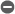 Dane podręcznikaDane podręcznikaTytułPRZEWODNIK OBYWATELSKI. WIEDZA O SPOŁECZEŃSTWIE W LICEUM I TECHNIKUM - ZAKRES PODSTAWOWY. CZĘŚĆ 2ISBN9788389623775PrzedmiotWiedza o społeczeństwieAutorzyPacewicz Alicja Merta Tomasz Waśkiewicz AndrzejWoźniakowska-Fajst Dagmara Klaus WitoldRok wydania2020Miejsce wydaniaWarszawaOpisUWAGI:W rozkładzie nauczania na niektóre tematy przeznaczyliśmy dwie jednostki lekcyjne, na inne - jedną, co wynika z naszej oceny ilości materiału oraz możliwości rozwinięcia go na lekcjach z wykorzystaniem form interaktywnych i projektowych. Jednak nauczyciel/ka może za każdym razem podjąć własną decyzję w tej sprawie i np. zrealizować temat nr 6. albo 8. z działu trzeciego na dwóch lekcjach, a 4. lub 14. - na jednej. Warto tu uwzględnić zainteresowania młodych ludzi i własne pasje oraz przekonanie o wadze konkretnego obszaru w życiu obywatelskim i społecznym młodych ludzi.Zarówno uczniowskie projekty edukacyjne, jak i ewentualne sprawdziany oraz podsumowania działów powinny stanowić naturalny element pracy na lekcjach. Końcowe lekcje obu semestrów przeznaczyliśmy dodatkowo na prace projektowe, debaty, wyjście w teren lub publiczne prezentacje efektów pracy uczniów, ale to od nauczyciela i konkretnych warunków zależy, w jakim momencie roku szkolnego to się odbędzie.Ocenianie uczennic i uczniów najlepiej prowadzić na bieżąco, o ile to możliwe w formie oceniania kształtującego, a przynajmniej - krótkiej informacji zwrotnej. Nawet jeśli uczniowie uzyskują oceny czy punkty za wykonanie konkretnych zadań, udział w lekcjach (np. dyskusji albo pracy zespołowej), odpowiedzi na kartkówkach, najlepiej także systematycznie wplatać to w przebieg zajęć. W sytuacji, gdy nauczyciel zamierza przeprowadzać dłuższe sprawdziany i podsumowania i konieczne będzie wygospodarowanie dodatkowej godziny lekcyjnej, można zrezygnować z rozbicia wybranych tematów na dwie lekcje.Etap: Ponadgimnazjalna / ponadpodstawowa, Poziom: 2 Liczba tematów lekcji: 21, Liczba godzin lekcyjnych 35 (w tym 33 tematycznych i 2 godzin nietematycznych)Etap: Ponadgimnazjalna / ponadpodstawowa, Poziom: 2 Liczba tematów lekcji: 21, Liczba godzin lekcyjnych 35 (w tym 33 tematycznych i 2 godzin nietematycznych)Etap: Ponadgimnazjalna / ponadpodstawowa, Poziom: 2 Liczba tematów lekcji: 21, Liczba godzin lekcyjnych 35 (w tym 33 tematycznych i 2 godzin nietematycznych)Etap: Ponadgimnazjalna / ponadpodstawowa, Poziom: 2 Liczba tematów lekcji: 21, Liczba godzin lekcyjnych 35 (w tym 33 tematycznych i 2 godzin nietematycznych)Etap: Ponadgimnazjalna / ponadpodstawowa, Poziom: 2 Liczba tematów lekcji: 21, Liczba godzin lekcyjnych 35 (w tym 33 tematycznych i 2 godzin nietematycznych)Etap: Ponadgimnazjalna / ponadpodstawowa, Poziom: 2 Liczba tematów lekcji: 21, Liczba godzin lekcyjnych 35 (w tym 33 tematycznych i 2 godzin nietematycznych)Etap: Ponadgimnazjalna / ponadpodstawowa, Poziom: 2 Liczba tematów lekcji: 21, Liczba godzin lekcyjnych 35 (w tym 33 tematycznych i 2 godzin nietematycznych)Etap: Ponadgimnazjalna / ponadpodstawowa, Poziom: 2 Liczba tematów lekcji: 21, Liczba godzin lekcyjnych 35 (w tym 33 tematycznych i 2 godzin nietematycznych)Etap: Ponadgimnazjalna / ponadpodstawowa, Poziom: 2 Liczba tematów lekcji: 21, Liczba godzin lekcyjnych 35 (w tym 33 tematycznych i 2 godzin nietematycznych)Etap: Ponadgimnazjalna / ponadpodstawowa, Poziom: 2 Liczba tematów lekcji: 21, Liczba godzin lekcyjnych 35 (w tym 33 tematycznych i 2 godzin nietematycznych)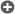 Nr tematuNrporządkowy lekcjiLiczba godzinRodzaj tematuTemat dniaDziałPodrozdziałPodstawa programowaZasób /Treść edukacyjna11 - 22temat właściwyCO TO JEST PRAWO? Podstawowe pojęcia: • prawo • kodeks • sankcja • norma moralna, religijna, obyczajowa • system prawny • prawo stanowione, prawo zwyczajowe, prawo precedensowe • prawo religijne • szarijat • prawo naturalnePrawoV.1zobacz23 - 42temat właściwyRODZAJE PRAWA. Podstawowe pojęcia: • prawo cywilne • osoba prawna • czynności prawne • zasada swobody umów, równości stron, właściwości sądu cywilnego • prawo administracyjne • prawo pracy • prawo karne • zasada domniemania niewinności • prawo do obrony • przestępstwo • norma prawna • prawo międzynarodowe • cechy dobrego prawaPrawoV.3zobacz35 - 62temat właściwySYSTEM PRAWNY RP. Podstawowe pojęcia: • hierarchia aktów prawnych • umowa międzynarodowa • ratyfikacja • ustawa • rozporządzenie • akt prawaPrawoV.2zobaczEtap: Ponadgimnazjalna / ponadpodstawowa, Poziom: 2 Liczba tematów lekcji: 21, Liczba godzin lekcyjnych 35 (w tym 33 tematycznych i 2 godzin nietematycznych)Etap: Ponadgimnazjalna / ponadpodstawowa, Poziom: 2 Liczba tematów lekcji: 21, Liczba godzin lekcyjnych 35 (w tym 33 tematycznych i 2 godzin nietematycznych)Etap: Ponadgimnazjalna / ponadpodstawowa, Poziom: 2 Liczba tematów lekcji: 21, Liczba godzin lekcyjnych 35 (w tym 33 tematycznych i 2 godzin nietematycznych)Etap: Ponadgimnazjalna / ponadpodstawowa, Poziom: 2 Liczba tematów lekcji: 21, Liczba godzin lekcyjnych 35 (w tym 33 tematycznych i 2 godzin nietematycznych)Etap: Ponadgimnazjalna / ponadpodstawowa, Poziom: 2 Liczba tematów lekcji: 21, Liczba godzin lekcyjnych 35 (w tym 33 tematycznych i 2 godzin nietematycznych)Etap: Ponadgimnazjalna / ponadpodstawowa, Poziom: 2 Liczba tematów lekcji: 21, Liczba godzin lekcyjnych 35 (w tym 33 tematycznych i 2 godzin nietematycznych)Etap: Ponadgimnazjalna / ponadpodstawowa, Poziom: 2 Liczba tematów lekcji: 21, Liczba godzin lekcyjnych 35 (w tym 33 tematycznych i 2 godzin nietematycznych)Etap: Ponadgimnazjalna / ponadpodstawowa, Poziom: 2 Liczba tematów lekcji: 21, Liczba godzin lekcyjnych 35 (w tym 33 tematycznych i 2 godzin nietematycznych)Etap: Ponadgimnazjalna / ponadpodstawowa, Poziom: 2 Liczba tematów lekcji: 21, Liczba godzin lekcyjnych 35 (w tym 33 tematycznych i 2 godzin nietematycznych)Etap: Ponadgimnazjalna / ponadpodstawowa, Poziom: 2 Liczba tematów lekcji: 21, Liczba godzin lekcyjnych 35 (w tym 33 tematycznych i 2 godzin nietematycznych)Nr tematuNr     porządkowy lekcjiLiczba godzinRodzaj tematuTemat dniaDziałPodrozdziałPodstawa programowaZasób / Treść edukacyjna47 - 82temat właściwyPRAWA CZŁOWIEKA. Podstawowe pojęcia: • prawa i wolności • historia praw człowieka • godność osobowa • godność osobista • prawa osobiste, polityczne, ekonomiczne, socjalne, kulturalne • wolność myśli, sumienia, wyznania, słowa • generacje praw człowiekaprawa dzieckaPrawoIV.1, IV.4zobacz59 - 102temat właściwyOCHRONA PRAW CZŁOWIEKA. Podstawowe pojęcia: • prawa proceduralne • krajowy i międzynarodowy system ochrony praw człowieka • podstawa prawna • skarga • sąd (trybunał) międzynarodowy • zbrodnie wojenne • ludobójstwo • organizacje społeczne w obronie praw człowieka • więzień sumienia • prawa człowieka w PRLPrawoIV.3, IV.5,IV.6 ...zobaczEtap: Ponadgimnazjalna / ponadpodstawowa, Poziom: 2 Liczba tematów lekcji: 21, Liczba godzin lekcyjnych 35 (w tym 33 tematycznych i 2 godzin nietematycznych)Etap: Ponadgimnazjalna / ponadpodstawowa, Poziom: 2 Liczba tematów lekcji: 21, Liczba godzin lekcyjnych 35 (w tym 33 tematycznych i 2 godzin nietematycznych)Etap: Ponadgimnazjalna / ponadpodstawowa, Poziom: 2 Liczba tematów lekcji: 21, Liczba godzin lekcyjnych 35 (w tym 33 tematycznych i 2 godzin nietematycznych)Etap: Ponadgimnazjalna / ponadpodstawowa, Poziom: 2 Liczba tematów lekcji: 21, Liczba godzin lekcyjnych 35 (w tym 33 tematycznych i 2 godzin nietematycznych)Etap: Ponadgimnazjalna / ponadpodstawowa, Poziom: 2 Liczba tematów lekcji: 21, Liczba godzin lekcyjnych 35 (w tym 33 tematycznych i 2 godzin nietematycznych)Etap: Ponadgimnazjalna / ponadpodstawowa, Poziom: 2 Liczba tematów lekcji: 21, Liczba godzin lekcyjnych 35 (w tym 33 tematycznych i 2 godzin nietematycznych)Etap: Ponadgimnazjalna / ponadpodstawowa, Poziom: 2 Liczba tematów lekcji: 21, Liczba godzin lekcyjnych 35 (w tym 33 tematycznych i 2 godzin nietematycznych)Etap: Ponadgimnazjalna / ponadpodstawowa, Poziom: 2 Liczba tematów lekcji: 21, Liczba godzin lekcyjnych 35 (w tym 33 tematycznych i 2 godzin nietematycznych)Etap: Ponadgimnazjalna / ponadpodstawowa, Poziom: 2 Liczba tematów lekcji: 21, Liczba godzin lekcyjnych 35 (w tym 33 tematycznych i 2 godzin nietematycznych)Etap: Ponadgimnazjalna / ponadpodstawowa, Poziom: 2 Liczba tematów lekcji: 21, Liczba godzin lekcyjnych 35 (w tym 33 tematycznych i 2 godzin nietematycznych)Nr tematuNr     porządkowy lekcjiLiczba godzinRodzaj tematuTemat dniaDziałPodrozdziałPodstawa programowaZasób / Treść edukacyjna6111temat właściwyIDZIEMY DO SĄDU. Podstawowe pojęcia: • zasada niezawisłości • apolityczność sędziów • immunitet sędziowski • Krajowa Rada Sądownictwa • sąd rejonowy, okręgowy, apelacyjny • Sąd Najwyższy • Prokuratura Krajowa • prokurator generalny • wyrok • apelacja • kasacja • skład sędziowski • ławnik • pozwany/pozwana, powód/powódka • nieletni przed sądemPrawoV.11, V.7zobacz7121temat właściwyRZECZNICY PRAW. Podstawowe pojęcia: • Rzecznik Praw Obywatelskich • skarga do RPO • Rzecznik Praw Dziecka • Rzecznik Praw Pacjenta • powiatowi rzecznicy konsumentów • Rzecznik Finansowy • rzecznicy praw uczniaPrawoIV.2zobaczEtap: Ponadgimnazjalna / ponadpodstawowa, Poziom: 2 Liczba tematów lekcji: 21, Liczba godzin lekcyjnych 35 (w tym 33 tematycznych i 2 godzin nietematycznych)Etap: Ponadgimnazjalna / ponadpodstawowa, Poziom: 2 Liczba tematów lekcji: 21, Liczba godzin lekcyjnych 35 (w tym 33 tematycznych i 2 godzin nietematycznych)Etap: Ponadgimnazjalna / ponadpodstawowa, Poziom: 2 Liczba tematów lekcji: 21, Liczba godzin lekcyjnych 35 (w tym 33 tematycznych i 2 godzin nietematycznych)Etap: Ponadgimnazjalna / ponadpodstawowa, Poziom: 2 Liczba tematów lekcji: 21, Liczba godzin lekcyjnych 35 (w tym 33 tematycznych i 2 godzin nietematycznych)Etap: Ponadgimnazjalna / ponadpodstawowa, Poziom: 2 Liczba tematów lekcji: 21, Liczba godzin lekcyjnych 35 (w tym 33 tematycznych i 2 godzin nietematycznych)Etap: Ponadgimnazjalna / ponadpodstawowa, Poziom: 2 Liczba tematów lekcji: 21, Liczba godzin lekcyjnych 35 (w tym 33 tematycznych i 2 godzin nietematycznych)Etap: Ponadgimnazjalna / ponadpodstawowa, Poziom: 2 Liczba tematów lekcji: 21, Liczba godzin lekcyjnych 35 (w tym 33 tematycznych i 2 godzin nietematycznych)Etap: Ponadgimnazjalna / ponadpodstawowa, Poziom: 2 Liczba tematów lekcji: 21, Liczba godzin lekcyjnych 35 (w tym 33 tematycznych i 2 godzin nietematycznych)Etap: Ponadgimnazjalna / ponadpodstawowa, Poziom: 2 Liczba tematów lekcji: 21, Liczba godzin lekcyjnych 35 (w tym 33 tematycznych i 2 godzin nietematycznych)Etap: Ponadgimnazjalna / ponadpodstawowa, Poziom: 2 Liczba tematów lekcji: 21, Liczba godzin lekcyjnych 35 (w tym 33 tematycznych i 2 godzin nietematycznych)Nr tematuNr     porządkowy lekcjiLiczba godzinRodzaj tematuTemat dniaDziałPodrozdziałPodstawa programowaZasób / Treść edukacyjna8131temat właściwyKOMU POTRZEBNE JEST PRAWO CYWILNE? Podstawowepojęcia:• prawo cywilne • prawo zobowiązaniowe • osoba fizyczna, zdolność prawna a zdolność do czynności prawnych • umowy w prawie cywilnym • przedstawicielstwo a pełnomocnictwo • zobowiązanie • prawo rzeczowe i spadkowe • prawo rodzinne • przebieg postępowania cywilnegoPrawoV.4, V.5, V.6...zobacz9141temat właściwyPRAWO ADMINISTRACYJNE CZYLI MIEDZY OBYWATELEM AURZĘDEM. Podstawowe pojęcia: • prawo administracyjne • sądownictwo administracyjne • Naczelny Sąd Administracyjny • bezczynność • decyzja, postanowienie • akty administracyjne • przebieg postępowania administracyjnego • strona • wniosek o ponowne rozpatrzenie sprawy • odwołanie • zażaleniePrawoV.10, V.8, V.9...zobaczEtap: Ponadgimnazjalna / ponadpodstawowa, Poziom: 2 Liczba tematów lekcji: 21, Liczba godzin lekcyjnych 35 (w tym 33 tematycznych i 2 godzin nietematycznych)Etap: Ponadgimnazjalna / ponadpodstawowa, Poziom: 2 Liczba tematów lekcji: 21, Liczba godzin lekcyjnych 35 (w tym 33 tematycznych i 2 godzin nietematycznych)Etap: Ponadgimnazjalna / ponadpodstawowa, Poziom: 2 Liczba tematów lekcji: 21, Liczba godzin lekcyjnych 35 (w tym 33 tematycznych i 2 godzin nietematycznych)Etap: Ponadgimnazjalna / ponadpodstawowa, Poziom: 2 Liczba tematów lekcji: 21, Liczba godzin lekcyjnych 35 (w tym 33 tematycznych i 2 godzin nietematycznych)Etap: Ponadgimnazjalna / ponadpodstawowa, Poziom: 2 Liczba tematów lekcji: 21, Liczba godzin lekcyjnych 35 (w tym 33 tematycznych i 2 godzin nietematycznych)Etap: Ponadgimnazjalna / ponadpodstawowa, Poziom: 2 Liczba tematów lekcji: 21, Liczba godzin lekcyjnych 35 (w tym 33 tematycznych i 2 godzin nietematycznych)Etap: Ponadgimnazjalna / ponadpodstawowa, Poziom: 2 Liczba tematów lekcji: 21, Liczba godzin lekcyjnych 35 (w tym 33 tematycznych i 2 godzin nietematycznych)Etap: Ponadgimnazjalna / ponadpodstawowa, Poziom: 2 Liczba tematów lekcji: 21, Liczba godzin lekcyjnych 35 (w tym 33 tematycznych i 2 godzin nietematycznych)Etap: Ponadgimnazjalna / ponadpodstawowa, Poziom: 2 Liczba tematów lekcji: 21, Liczba godzin lekcyjnych 35 (w tym 33 tematycznych i 2 godzin nietematycznych)Etap: Ponadgimnazjalna / ponadpodstawowa, Poziom: 2 Liczba tematów lekcji: 21, Liczba godzin lekcyjnych 35 (w tym 33 tematycznych i 2 godzin nietematycznych)Nr tematuNr     porządkowy lekcjiLiczba godzinRodzaj tematuTemat dniaDziałPodrozdziałPodstawa programowaZasób / Treść edukacyjna10151temat właściwyPRAWO NA CO DZIEŃ. Podstawowe pojęcia: • gdzie szukać aktów prawnych • jak rozumieć przepisy prawa • klauzula generalna • pomoc prawna • notariusz • radca prawny • adwokat • instytucje udzielające nieodpłatnej pomocy prawnejPrawoV.12zobacz1116 - 172temat właściwyOBYWATEL I OBYWATELKA W URZĘDZIE. Podstawowe pojęcia: • prawo do informacji publicznej • Biuletyn Informacji Publicznej • wniosek o dostęp do informacji publicznej • dokumenty w archiwach i urzędach • oryginał i odpis dokumentu • podania • biuro podawcze • PIT • e-administracjaPrawoV.13zobaczEtap: Ponadgimnazjalna / ponadpodstawowa, Poziom: 2 Liczba tematów lekcji: 21, Liczba godzin lekcyjnych 35 (w tym 33 tematycznych i 2 godzin nietematycznych)Etap: Ponadgimnazjalna / ponadpodstawowa, Poziom: 2 Liczba tematów lekcji: 21, Liczba godzin lekcyjnych 35 (w tym 33 tematycznych i 2 godzin nietematycznych)Etap: Ponadgimnazjalna / ponadpodstawowa, Poziom: 2 Liczba tematów lekcji: 21, Liczba godzin lekcyjnych 35 (w tym 33 tematycznych i 2 godzin nietematycznych)Etap: Ponadgimnazjalna / ponadpodstawowa, Poziom: 2 Liczba tematów lekcji: 21, Liczba godzin lekcyjnych 35 (w tym 33 tematycznych i 2 godzin nietematycznych)Etap: Ponadgimnazjalna / ponadpodstawowa, Poziom: 2 Liczba tematów lekcji: 21, Liczba godzin lekcyjnych 35 (w tym 33 tematycznych i 2 godzin nietematycznych)Etap: Ponadgimnazjalna / ponadpodstawowa, Poziom: 2 Liczba tematów lekcji: 21, Liczba godzin lekcyjnych 35 (w tym 33 tematycznych i 2 godzin nietematycznych)Etap: Ponadgimnazjalna / ponadpodstawowa, Poziom: 2 Liczba tematów lekcji: 21, Liczba godzin lekcyjnych 35 (w tym 33 tematycznych i 2 godzin nietematycznych)Etap: Ponadgimnazjalna / ponadpodstawowa, Poziom: 2 Liczba tematów lekcji: 21, Liczba godzin lekcyjnych 35 (w tym 33 tematycznych i 2 godzin nietematycznych)Etap: Ponadgimnazjalna / ponadpodstawowa, Poziom: 2 Liczba tematów lekcji: 21, Liczba godzin lekcyjnych 35 (w tym 33 tematycznych i 2 godzin nietematycznych)Etap: Ponadgimnazjalna / ponadpodstawowa, Poziom: 2 Liczba tematów lekcji: 21, Liczba godzin lekcyjnych 35 (w tym 33 tematycznych i 2 godzin nietematycznych)Nr tematuNr     porządkowy lekcjiLiczba godzinRodzaj tematuTemat dniaDziałPodrozdziałPodstawa programowaZasób / Treść edukacyjna12181godzina nietematycznaProjekty uczniowskie, debaty klasowe i szkolne, akcje społeczne,lekcja podsumowująca i sprawdzającaPrawo-zobacz1319 - 202temat właściwyMUR RUNĄŁ. Podstawowe pojęcia: • upadek komunizmu • pierestrojka, głasnost • Jesień Narodów • odprężenie międzynarodowe • trzecia fala demokratyzacji • OBWE • Rada Europyrozszerzenie Unii Europejskiej • Grupa Wyszehradzka • rozpad ZSRR • „rewolucja róż” w Gruzji • „pomarańczowa rewolucja” na Ukrainie • Rosja pod rządami Putina • rozpad Jugosławii i walki na Bałkanach • porozumienie z Dayton * Lekcja wykracza poza wymagania podstawy programowej. Umożliwia integrację wiedzy z historii najnowszej z wiadomościami z zakresu politologii i stosunków międzynarodowych.ŚwiatVII.2zobaczEtap: Ponadgimnazjalna / ponadpodstawowa, Poziom: 2 Liczba tematów lekcji: 21, Liczba godzin lekcyjnych 35 (w tym 33 tematycznych i 2 godzin nietematycznych)Etap: Ponadgimnazjalna / ponadpodstawowa, Poziom: 2 Liczba tematów lekcji: 21, Liczba godzin lekcyjnych 35 (w tym 33 tematycznych i 2 godzin nietematycznych)Etap: Ponadgimnazjalna / ponadpodstawowa, Poziom: 2 Liczba tematów lekcji: 21, Liczba godzin lekcyjnych 35 (w tym 33 tematycznych i 2 godzin nietematycznych)Etap: Ponadgimnazjalna / ponadpodstawowa, Poziom: 2 Liczba tematów lekcji: 21, Liczba godzin lekcyjnych 35 (w tym 33 tematycznych i 2 godzin nietematycznych)Etap: Ponadgimnazjalna / ponadpodstawowa, Poziom: 2 Liczba tematów lekcji: 21, Liczba godzin lekcyjnych 35 (w tym 33 tematycznych i 2 godzin nietematycznych)Etap: Ponadgimnazjalna / ponadpodstawowa, Poziom: 2 Liczba tematów lekcji: 21, Liczba godzin lekcyjnych 35 (w tym 33 tematycznych i 2 godzin nietematycznych)Etap: Ponadgimnazjalna / ponadpodstawowa, Poziom: 2 Liczba tematów lekcji: 21, Liczba godzin lekcyjnych 35 (w tym 33 tematycznych i 2 godzin nietematycznych)Etap: Ponadgimnazjalna / ponadpodstawowa, Poziom: 2 Liczba tematów lekcji: 21, Liczba godzin lekcyjnych 35 (w tym 33 tematycznych i 2 godzin nietematycznych)Etap: Ponadgimnazjalna / ponadpodstawowa, Poziom: 2 Liczba tematów lekcji: 21, Liczba godzin lekcyjnych 35 (w tym 33 tematycznych i 2 godzin nietematycznych)Etap: Ponadgimnazjalna / ponadpodstawowa, Poziom: 2 Liczba tematów lekcji: 21, Liczba godzin lekcyjnych 35 (w tym 33 tematycznych i 2 godzin nietematycznych)Nr tematuNr     porządkowy lekcjiLiczba godzinRodzaj tematuTemat dniaDziałPodrozdziałPodstawa programowaZasób / Treść edukacyjna1421 - 222temat właściwyW POSZUKIWANIU SYSTEMU ZBIOROWEGO BEZPIECZEŃSTWA.Podstawowe pojęcia: • ład międzynarodowy • zasada nienaruszalności granic i integralności terytorialnej państwa • suwerenność państwa • system bezpieczeństwa • spory, konflikty i wojny • Karta Narodów Zjednoczonych • wyspecjalizowane organizacje ONZ • pomoc humanitarna • supermocarstwo • akcja dyplomatyczna • operacja militarna • NATO• traktat waszyngtoński • pozaeuropejskie organizacje bezpieczeństwa i współpracyŚwiatVII.11, VII.4,VII.7 ...zobacz1523 - 242temat właściwyWSPÓLNA EUROPA. Podstawowe pojęcia: – wartości i prawa • integracja europejska • Europejska Wspólnota Węgla i Stali • Europejska Wspólnota Gospodarcza • ojcowie-założyciele • Jednolity Akt Europejski • wspólny rynek • zasada pomocniczości (subsydiarności) • zasada solidarności • euroregion • traktat konstytucyjny • prawo wspólnotowe • porozumienie z Schengen • Agenda 2000 • euroentuzjaści i eurosceptycyŚwiatVII.8zobaczEtap: Ponadgimnazjalna / ponadpodstawowa, Poziom: 2 Liczba tematów lekcji: 21, Liczba godzin lekcyjnych 35 (w tym 33 tematycznych i 2 godzin nietematycznych)Etap: Ponadgimnazjalna / ponadpodstawowa, Poziom: 2 Liczba tematów lekcji: 21, Liczba godzin lekcyjnych 35 (w tym 33 tematycznych i 2 godzin nietematycznych)Etap: Ponadgimnazjalna / ponadpodstawowa, Poziom: 2 Liczba tematów lekcji: 21, Liczba godzin lekcyjnych 35 (w tym 33 tematycznych i 2 godzin nietematycznych)Etap: Ponadgimnazjalna / ponadpodstawowa, Poziom: 2 Liczba tematów lekcji: 21, Liczba godzin lekcyjnych 35 (w tym 33 tematycznych i 2 godzin nietematycznych)Etap: Ponadgimnazjalna / ponadpodstawowa, Poziom: 2 Liczba tematów lekcji: 21, Liczba godzin lekcyjnych 35 (w tym 33 tematycznych i 2 godzin nietematycznych)Etap: Ponadgimnazjalna / ponadpodstawowa, Poziom: 2 Liczba tematów lekcji: 21, Liczba godzin lekcyjnych 35 (w tym 33 tematycznych i 2 godzin nietematycznych)Etap: Ponadgimnazjalna / ponadpodstawowa, Poziom: 2 Liczba tematów lekcji: 21, Liczba godzin lekcyjnych 35 (w tym 33 tematycznych i 2 godzin nietematycznych)Etap: Ponadgimnazjalna / ponadpodstawowa, Poziom: 2 Liczba tematów lekcji: 21, Liczba godzin lekcyjnych 35 (w tym 33 tematycznych i 2 godzin nietematycznych)Etap: Ponadgimnazjalna / ponadpodstawowa, Poziom: 2 Liczba tematów lekcji: 21, Liczba godzin lekcyjnych 35 (w tym 33 tematycznych i 2 godzin nietematycznych)Etap: Ponadgimnazjalna / ponadpodstawowa, Poziom: 2 Liczba tematów lekcji: 21, Liczba godzin lekcyjnych 35 (w tym 33 tematycznych i 2 godzin nietematycznych)Nr tematuNr     porządkowy lekcjiLiczba godzinRodzaj tematuTemat dniaDziałPodrozdziałPodstawa programowaZasób / Treść edukacyjna1625 - 262temat właściwyUNIA EUROPEJSKA – JAK TO DZIAŁA? Podstawowe pojęcia:• najważniejsze instytucje Unii Europejskiej: Rada Europejska, Rada, Komisja Europejska, Parlament Europejski, Trybunał Sprawiedliwościkompetencje i zasady działania • grupy polityczne w PE • unijne fundusze • wieloletnie ramy finansowe • budżet UE • najwięksi płatnicy netto i beneficjenci • obywatelstwo unijne • strefa euro • dylematy Unii • brexitŚwiatVII.9zobacz1727 - 282temat właściwyPOLSKA W EUROPIE, POLSKA W ŚWIECIE. Podstawowe pojęcia: • korzyści i koszty członkostwa w Unii • jak Polacy oceniają członkostwo w UE • relacje z sąsiadami • współpraca międzynarodowa i regionalna • emigracja polityczna i ekonomiczna • Polonia • zadania ambasad i konsulatów • listy uwierzytelniające • polska racja stanu • Europa federacyjna • Europa ojczyznŚwiatVII.1, VII.6zobaczEtap: Ponadgimnazjalna / ponadpodstawowa, Poziom: 2 Liczba tematów lekcji: 21, Liczba godzin lekcyjnych 35 (w tym 33 tematycznych i 2 godzin nietematycznych)Etap: Ponadgimnazjalna / ponadpodstawowa, Poziom: 2 Liczba tematów lekcji: 21, Liczba godzin lekcyjnych 35 (w tym 33 tematycznych i 2 godzin nietematycznych)Etap: Ponadgimnazjalna / ponadpodstawowa, Poziom: 2 Liczba tematów lekcji: 21, Liczba godzin lekcyjnych 35 (w tym 33 tematycznych i 2 godzin nietematycznych)Etap: Ponadgimnazjalna / ponadpodstawowa, Poziom: 2 Liczba tematów lekcji: 21, Liczba godzin lekcyjnych 35 (w tym 33 tematycznych i 2 godzin nietematycznych)Etap: Ponadgimnazjalna / ponadpodstawowa, Poziom: 2 Liczba tematów lekcji: 21, Liczba godzin lekcyjnych 35 (w tym 33 tematycznych i 2 godzin nietematycznych)Etap: Ponadgimnazjalna / ponadpodstawowa, Poziom: 2 Liczba tematów lekcji: 21, Liczba godzin lekcyjnych 35 (w tym 33 tematycznych i 2 godzin nietematycznych)Etap: Ponadgimnazjalna / ponadpodstawowa, Poziom: 2 Liczba tematów lekcji: 21, Liczba godzin lekcyjnych 35 (w tym 33 tematycznych i 2 godzin nietematycznych)Etap: Ponadgimnazjalna / ponadpodstawowa, Poziom: 2 Liczba tematów lekcji: 21, Liczba godzin lekcyjnych 35 (w tym 33 tematycznych i 2 godzin nietematycznych)Etap: Ponadgimnazjalna / ponadpodstawowa, Poziom: 2 Liczba tematów lekcji: 21, Liczba godzin lekcyjnych 35 (w tym 33 tematycznych i 2 godzin nietematycznych)Etap: Ponadgimnazjalna / ponadpodstawowa, Poziom: 2 Liczba tematów lekcji: 21, Liczba godzin lekcyjnych 35 (w tym 33 tematycznych i 2 godzin nietematycznych)Nr tematuNr     porządkowy lekcjiLiczba godzinRodzaj tematuTemat dniaDziałPodrozdziałPodstawa programowaZasób / Treść edukacyjna1829 - 302temat właściwyŚWIAT DALEKI OD DOSKONAŁOŚCI. Podstawowe pojęcia: • spór międzynarodowy, konflikt, wojna • separatyzm • wojna domowa • terroryzm – źródła i organizacje • fundamentalizm • globalna Północ i globalne Południe • skrajne ubóstwo na świecie • migranci i uchodźcyWysoki Komisarz ds. Uchodźców • pomoc humanitarna • broń masowego rażenia, chemiczna i biologicznaŚwiatVII.3, VII.5zobacz1931 - 322temat właściwyDYLEMATY NOWEGO TYSIĄCLECIA. Podstawowe pojęcia: • globalizacja i jej wyzwania • światowy rynek gospodarczy • Davos • anty- i alterglobaliści • technokracja • społeczne skutki rozwoju nauki • cyfryzacja – szanse i zagrożenia • demokratyzacja we współczesnym świecie • spory moralne: kara śmierci, aborcja, eutanazjaŚwiatVII.2, VII.3zobaczEtap: Ponadgimnazjalna / ponadpodstawowa, Poziom: 2 Liczba tematów lekcji: 21, Liczba godzin lekcyjnych 35 (w tym 33 tematycznych i 2 godzin nietematycznych)Etap: Ponadgimnazjalna / ponadpodstawowa, Poziom: 2 Liczba tematów lekcji: 21, Liczba godzin lekcyjnych 35 (w tym 33 tematycznych i 2 godzin nietematycznych)Etap: Ponadgimnazjalna / ponadpodstawowa, Poziom: 2 Liczba tematów lekcji: 21, Liczba godzin lekcyjnych 35 (w tym 33 tematycznych i 2 godzin nietematycznych)Etap: Ponadgimnazjalna / ponadpodstawowa, Poziom: 2 Liczba tematów lekcji: 21, Liczba godzin lekcyjnych 35 (w tym 33 tematycznych i 2 godzin nietematycznych)Etap: Ponadgimnazjalna / ponadpodstawowa, Poziom: 2 Liczba tematów lekcji: 21, Liczba godzin lekcyjnych 35 (w tym 33 tematycznych i 2 godzin nietematycznych)Etap: Ponadgimnazjalna / ponadpodstawowa, Poziom: 2 Liczba tematów lekcji: 21, Liczba godzin lekcyjnych 35 (w tym 33 tematycznych i 2 godzin nietematycznych)Etap: Ponadgimnazjalna / ponadpodstawowa, Poziom: 2 Liczba tematów lekcji: 21, Liczba godzin lekcyjnych 35 (w tym 33 tematycznych i 2 godzin nietematycznych)Etap: Ponadgimnazjalna / ponadpodstawowa, Poziom: 2 Liczba tematów lekcji: 21, Liczba godzin lekcyjnych 35 (w tym 33 tematycznych i 2 godzin nietematycznych)Etap: Ponadgimnazjalna / ponadpodstawowa, Poziom: 2 Liczba tematów lekcji: 21, Liczba godzin lekcyjnych 35 (w tym 33 tematycznych i 2 godzin nietematycznych)Etap: Ponadgimnazjalna / ponadpodstawowa, Poziom: 2 Liczba tematów lekcji: 21, Liczba godzin lekcyjnych 35 (w tym 33 tematycznych i 2 godzin nietematycznych)Nr tematuNr     porządkowy lekcjiLiczba godzinRodzaj tematuTemat dniaDziałPodrozdziałPodstawa programowaZasób / Treść edukacyjna2033 - 342temat właściwyDOBRY KLIMAT DLA ZIEMI. Podstawowe pojęcia: • ochrona środowiska • ekosystem • skutki działalności człowieka • globalne ocieplenie • kurczenie się zasobów naturalnych • wymieranie gatunków roślin i zwierząt • zrównoważony rozwój • Europejski Zielony Ład • Młodzieżowy Strajk Klimatyczny • kobiety z globalnego Południa wobec zmian klimatycznychŚwiatVII.3zobacz21351godzina nietematycznaProjekty uczniowskie, debaty klasowe i szkolne, akcje społeczne,lekcja podsumowująca i sprawdzająca, informacja zwrotna dla nauczycielaŚwiat-zobacz